 Demographic, Financial & Community PROFILEThe United 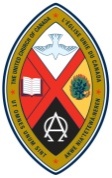 L’Eglise Unie Du  ConferenceFinancial and Demographic Profile (LC FD )PURPOSE: To collect information about the local ministry and communityIf you are preparing a vacancy for an outreach or other non-congregational ministry; please contact the Conference  regarding a more appropriate Demographic, Financial and Community Profile. For multipoint charges, please complete this profile for each point. PART A:  ABOUT OUR PEOPLE: Number of congregations:	 1	 2	 3	 Other			______ First United Church___      __349_______	      ____130___				 (Name of Congregation)	     ( # on roll)               (Avg. Sunday attendance)We think of ourselves MAINLY as:	 Rural	    Remote	 Small town		 Suburban					 Urban	 Inner City	 Other ________________Most of us live (check only one):		 In apartments		 In single-family homes					 In retirement homes	 In long-term care homes					 On working farms	  On rural retirement propertiesThe rest of us live (check all that apply): 	 In apartments		 In single-family homes					 In retirement homes	 In long-term care homes					 On working farms	  On rural retirement propertiesOur congregation includes (approx. number in each group)	Infants and pre-school __20_______ 	Children (5-12)      __45_____  	Teens (13-19)       ___45______ Young adults (20-30) 	65		Adults - (35-50)    ___65___ 	Adults- (51+) __100___Young retirees (51-64)___25___		Older Retirees (65-70) _35_	 Seniors (over 70) _40__Most of us…:	(choose one)  Grew up in this area		 Moved to this area for work Moved here to be close to family or other resources		 Moved here for other reasonsMany of us work in the following industries or sectors: (check all that apply) Health or social services		 Education	 Manufacturing	 Transportation Agriculture and food production	 Tourism/Hospitality			 Retail Environment				 Mining/Forestry			 Information Technology	 Government 				 Professional Services			 Other (specify):  Our congregation is like:  (choose one that best applies) A family where we all know each other, many members are related to each other. A medium sized church with some people very involved and others participate mostly by attending  
    worship. A church with an ethnic identity or diverse inter-cultural mix. A big church with a staff team and lots of different programmes and small groups.  Other description:We think of our local ministry unit as in the following way: (choose one that best applies): We have a new vision and are really excited; still working out how to live into that vision. We are clear about our vision and purpose and have/are developing the skills and gifts to bring it 
    about; we are excited and optimistic about our vision. Our congregation is changing and it is clear that we can no longer continue as we have been; we don’t 
    know how to go forward and have some anxiety. We believe that we have a future but can’t quite see it. We see that the ministry within this community is probably winding down after many positive and 
    productive years of faithful ministry, mission and service; we want to celebrate what we have been as 
    we intentionally and graciously end this ministry.PART B:  ABOUT OUR TANGIBLE ASSETS Governance structure:  			 How many people are on your Governing Body?      _____26_______How many are typically present at a meeting of your Governing Body?  ______18 - 22____Our Church Building(s):  (include information for each building if more than one) We don’t have a church building. (if you check this one, please comment briefly on where you worship 
    and what other spaces you use for your ministry.)Is your church fully wheelchair accessible?	 Yes   Tell us how:  Elevator to two main floors						 NoIs it partly accessible?				 Yes   Tell us how:  						 NoWhat other measures of accessibility do you provide? (e. g. Assistive Hearing Devices, Large Print)Do you have plans for improving accessibility?	 Yes   Tell us how:						 NoSanctuary holds ___500____ peopleSeating/set up in sanctuary (pews, chairs, choir loft etc)  PewsIs the sanctuary used other than for Sunday Worship? If so, how? Occasional Concerts, Weddings & FuneralsAre there meeting rooms?		 Yes		 No     	What are they used for?  Sunday School, Board & Committee Meetings, Community GroupsIs there a nursery? 			 Yes		 No     	Are the nursery toys/furniture compliant with current safety standards?  	 Yes		 No     	Are there Sunday School rooms?	 Yes		 No     	How many? Are they also multipurpose use?  5, YesAre there activity rooms? (i.e. quilting, gym, library)		 Yes		 No     	Brief descriptions:  We have a Gym & a Library
Where is the office located for the minister? Is it shared? Describe it: 2nd Level, Not sharedWhat computers/telephones are provided at the church? There are 3 staff computers.  There are 4 phones for staff and one for common use in the hallway.Is internet provided at the church?	 Yes		 No	if yes      High Speed       Dial-up What Social Media accounts and Webpages does the church hold? Who maintains, updates them?  We have a WEB Page, Twitter, & Facebook that is maintained by the Church AdministratorIs there a photocopier in the church?	 Yes		 NoIs the building used by outside groups as well as ministry activities?  	 Yes		 No     	Brief descriptions (tenants, occasional rentals, frequency of use)Playgroup twice a week, Camp month of July, Yoga once a week, Occasional Baby Sitting CoursesAdministrative Support:What administrative support is provided? Secretary / Treasurer How many hours per week? ___32____	Is this    paid     or      volunteer?Ministry and Personnel Committee: How many members? ___5____How often does the committee meet? ___As needed______Has one or more of the committee members attended a M&P Committee Training event in the last three years?      Yes	       NoPART C: ABOUT OUR FINANCESAttach the previous two years financial information, including:Balance Sheets (assets and liabilities)Revenues and ExpendituresCharity Tax Returns (T3013)Also include the current year’s budget.The word or phrase that best describes our current financial situation is:  Abundant		  Adequate		  Not meeting expenses but optimistic  Not meeting expenses and relying on bequests and reserves to fund operating budget.   Other (describe)Our Revenue Sources are (please indicate approximate percentage of your current operating budget that comes from each source:Congregational givings ___88%____		Congregational Fundraising Activities ____5%____Rental of building/services __1%____		Bequests/Reserves/Investments _____6%______Other (please briefly describe):  Our Financial Reserves:We have sufficient reserves in the bank that we could cover three months of expenses if we had an emergency.    Yes	  NoOur Financial Accountability:Our financial statements are reviewed by an external person each year:   Yes: a formal third-party review.  No.Our Statistics from the last five years of submissions to the United Church of Canada show:PART D: ABOUT OUR COMMUNITYThis is what we love about our community.  This is what makes it unique.Provides a small town atmosphere that accommodates comfortable, and economical living environment.  Safe, affordable community to raise a familyWe live within a short distance to greater diversity and variety of services accommodated by larger urban municipalities.St. Thomas has a rich cultural historyExcellent schools, many newer, including French Immersion, Christian and CatholicModern local hospital with soon to be completed $100 million expansionAmple opportunities for outdoor enthusiasts, including parks, trails, camping and only 15 minutes from a world class beach in Port StanleyThe three economic, demographic or political challenges facing our area are:The industrial services and manufacturing facilities has shrunk.The local good employment opportunities have been significantly reduced.A growing number of new immigrating people have little to no vested interest in becoming integrated into the St. Thomas religious community Here are two or three websites that offer detailed information about our community:http://firstunitedchurch.weebly.com/http://stthomas.ca/http://www.stthomaschamber.on.ca/Other faith communities represented in our community/region are:Roman Catholic			BaptistPentecostalChristian ReformedSalvation ArmySeventh Day AdventistLutheranAnglican   We have close ties with the following faith communities: Line # in the YearbookCurrent year (2015)One year agoTwo years agoThree years agoFour years agoAverage weekly attendance Sunday20175200215275280Identifiable givers (local)18302295292299306$ expended for pastoral charge operations40$280,707$255,858$266,486$266,486$251,031# households under pastoral care5589616612567579